 АДМИНИСТРАЦИЯ 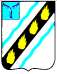 СОВЕТСКОГО МУНИЦИПАЛЬНОГО РАЙОНА  САРАТОВСКОЙ ОБЛАСТИ ПО С Т А Н О В Л Е Н И Е  от 01.02.2013 № 101 р.п. Степное  внесении изменений и дополнений в постановлениеадминистрации Советского муниципального района  Саратовской области от 19.12.2012  № 1256   связи  с  произошедшими  кадровыми  изменениями,  руководствуясь Уставом  Советского  муниципального  района,  администрация  Советского муниципального района ПОСТАНОВЛЯЕТ: 1.Внести  в  постановлении  администрации  Советского  муниципального района Саратовской области от 19.12.2012 № 1256 «О размещении заказов на поставки товаров, выполнение работ, оказание услуг для нужд муниципальных заказчиков и нужд бюджетных учреждений Советского муниципального района» следующие изменения и дополнения: 1.1. Приложение №1 изложить в новой редакции (прилагается). 1.2. Приложение № 3 изложить в новой редакции (прилагается).  Настоящее постановление вступает в силу со дня его подписания. Глава администрации Советского муниципального района                                              В.И. Андреев      	 Маслова Т.Ю. 5-05-54  Приложение   постановлению администрации Советского муниципального района от 01.02.2013 № 101 «Приложение № 1   постановлению администрации Советского муниципального района                                        от 19.12.2012 № 1256 Реестр муниципальных и иных заказчиков  Советского муниципального района Саратовской области 10  Муниципальное казенное учреждение «Межпоселенческая централизованная бухгалтерия Советского муниципального района» 11  Муниципальное бюджетное общеобразовательное учреждение - средняя общеобразовательная школа №1 р.п. Степное Советского района Саратовской области 12  Муниципальное бюджетное общеобразовательное учреждение – средняя общеобразовательная школа № 2 р.п. Степное Советского района Саратовской области 13  Муниципальное бюджетное общеобразовательное учреждение – средняя общеобразовательная школа р.п. Советское Советского района Саратовской области 14  Муниципальное бюджетное общеобразовательное учреждение – средняя общеобразовательная школа р.п. Пушкино Советского района Саратовской  области 15  Муниципальное бюджетное общеобразовательное учреждение – средняя общеобразовательная школа с.Александровка Советского района Саратовской области 16  Муниципальное бюджетное общеобразовательное учреждение – средняя общеобразовательная школа с. Мечетное Советского района Саратовской области 17  Муниципальное бюджетное общеобразовательное учреждение – основная общеобразовательная школа с.Розовое Советского района Саратовской области 18  Муниципальное бюджетное общеобразовательное учреждение – основная общеобразовательная школа с.Новокривовка Советского района Саратовской области 19  Муниципальное бюджетное общеобразовательное учреждение – основная общеобразовательная школа с. Золотая Степь Советского района Саратовской области 20  Муниципальное бюджетное общеобразовательное учреждение – основная общеобразовательная школа с. Любимово Советского района Саратовской области 21  Муниципальное бюджетное общеобразовательное учреждение – основная общеобразовательная школа с. Пионерское Советского района Саратовской области 22  Муниципальное бюджетное дошкольное образовательное учреждение - детский сад «Звездочка» р.п. Степное Советского района Саратовской области 23  Муниципальное бюджетное дошкольное образовательное учреждение - детский сад «Теремок» р.п. Степное Советского района Саратовской области 24  Муниципальное бюджетное дошкольное образовательное учреждение - детский сад «Ромашка» р.п. Степное Советского района Саратовской области 25  Муниципальное бюджетное дошкольное образовательное учреждение - детский сад «Красная Шапочка» р.п. Советское Советского района Саратовской области 26  Муниципальное бюджетное дошкольное образовательное учреждение - детский сад «Солнышко» р.п. Советское Советского района Саратовской области 27  Муниципальное бюджетное дошкольное образовательное учреждение - детский сад «№119» р.п. Пушкино Советского района Саратовской области 28  Муниципальное бюджетное дошкольное образовательное учреждение - детский сад «Чайка» с. Розовое Советского района Саратовской области 29  Муниципальное бюджетное дошкольное образовательное учреждение - детский сад «Смена» с. Новокривовка Советского района Саратовской области  30  Муниципальное бюджетное дошкольное образовательное учреждение - детский сад «Тополек» с. Александровка Советского района Саратовской области 31  Муниципальное бюджетное дошкольное образовательное учреждение - детский сад «Чебурашка» с. Мечетное Советского района Саратовской области 32  Муниципальное бюджетное  дошкольное образовательное учреждение - детский сад «Ягодка» с. Золотая Степь Советского района Саратовской области 33  Муниципальное бюджетное дошкольное образовательное учреждение - детский сад «Василек» с. Любимово Советского района Саратовской области 34  Муниципальное казенное учреждение «Централизованная бухгалтерия управления образования администрации Советского муниципального района» 35  Муниципальное бюджетное образовательное учреждение дополнительного образования детей - детско-юношеская спортивная школа р.п. Степное Советского района Саратовской области 36  Муниципальное бюджетное образовательное учреждение дополнительного образования детей - районный Дом детства и юношества р.п. Степное Советского района Саратовской области 37  Муниципальное казенное учреждение «Информационно-методический отдел управления образования администрации Советского муниципального района Саратовской области» 38  Муниципальное казенное учреждение «Административно - хозяйственного отдела органов местного самоуправления Советского муниципального района Саратовской области» Верно: Управляющий делами                                                                    С.В. Байрак  Приложение №2  постановлению администрации Советского муниципального района от  01.02.2013 № 101 «Приложение № 3   постановлению администрации Советского муниципального района  от 19.12.2012 № 1256 СОСТАВ единой постоянно действующей комиссии по размещению заказов на поставки товаров, выполнение работ и оказание услуг для нужд муниципальных заказчиков и нужд бюджетных учреждений Советского муниципального района Богомолова Светлана Ивановна  консультант отдела  экономики, инвестиционной  политики  и муниципальных закупок администрации Советского  муниципального  района, секретарь комиссии. Члены комиссии: Сорокина Екатерина Викторовна 	главный  специалист  отдела  экономики, инвестиционной  политики  и муниципальных  закупок  Советского муниципального района;	 Краснова Светлана Викторовна  главный  специалист  правового  отдела администрации  Советского муниципального района; Управляющий делами                                                                      С.В. Байрак      № Наименование 1 Администрация Советского муниципального района 2 Муниципальное собрание Советского муниципального района 3 Финансовое управление администрации Советского муниципального района 4 Управление образования администрации Советского муниципального района 5 Отдел культуры и кино администрации Советского муниципального района 6 Муниципальное бюджетное образовательное  учреждение дополнительного образования детей «Детская школа искусств» Советского района Саратовской области 7 Муниципальное бюджетное учреждение культуры «Централизованная клубная система Советского муниципального района Саратовской области» 8 Муниципальное учреждение культуры «Центральная библиотечная система Советского муниципального района» 9 Муниципальное казенное учреждение «Централизованная бухгалтерия учреждений культуры Советского муниципального района» Фролова Татьяна Алексеевна председатель комитета по экономическим и финансовым вопросам администрации Советского муниципального района,  председатель комиссии; Маслова Татьяна Юрьевна начальник  отдела  экономики, инвестиционной  политики  и муниципальных закупок администрации Советского  муниципального  района, заместитель председателя комиссии; Даутова Ольга Николаевна консультант  бухгалтерского  учета, контроля  и  отчетности  финансового управления  администрации Советского муниципального района». Верно: 